DEMANDE DE DEROGATION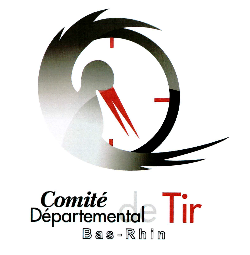 CDT 67							Au responsable compétition du CDT 67Objet : Demande de tir hors matchMonsieur le RCD,Je soussigné (nom et prénom) :       …………………………………………………………..N° de licence : …………………					N° de club : ……………………….Né le : ………  ………….  ……….Demande exceptionnellement une dérogation pour être autorisé à tirer l’échelon départementalDans la (les) épreuve(s) suivantes : ……………………………………………………………………..Sous le contrôle d’un arbitre ou d’un membre du comité du club. Les modalités seront établies avec le Responsable des compétitions du département L’attestation de score ci-joint devra ensuite être transmise au RCL, avec un justificatif, à cette adresse : anthony.haas@liguetiralsace.frUne seule demande de dérogation peut être faite par discipline, soit pour l’échelon départemental, soit pour l’échelon régional, sauf cas particulier. Pour le motif suivant : Problème médicale Raisons professionnellesRaisons familialesRaisons scolairesCompétition Internationale (Equipe de France)Stage national (Equipe de France) Merci de joindre un justificatif à votre demande dans tous les cas																						Fait à : 			Le : 							Signature du tireur et tampon du club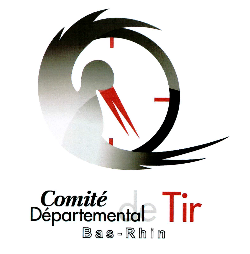 		ATTESTATION DE SCOREAu responsable compétition du CDT 67Je soussigné (nom et prénom) : …………………………………………………………N° de licence : ……………….						N° de club : …………………… Né le : ……….  ………..  ………Fonction : …………………………………………..Certifie avoir contrôlé (nom et prénom) …………………………… lors de son match comptant pour le championnat départemental dans la discipline ………………………………………….Merci de joindre dans tous les cas une feuille de comptage, la photo de l’écran de la cible ou les cartons.						Signature du tireur, du contrôleur et tampon du club  